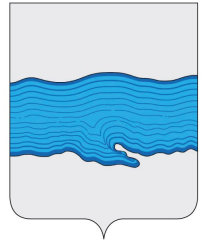 Ивановская  область  Приволжский  муниципальный  районПлёсское городское поселение Совет  Плёсского  городского  поселенияРЕШЕНИЕ  г. Плёсот «25» октября 2019 г.                                                                               № 44Об утверждении местных нормативов градостроительного проектирования Плёсского городского поселения Приволжского муниципального района Ивановской областиВ целях создания условий для устойчивого развития территории Плёсского городского поселения, на основании Федерального закона от 06.10.2003 года №131-ФЗ «Об общих принципах местного самоуправления в Российской Федерации», Устава Плёсского городского поселения, Совет Плёсского городского поселенияРЕШИЛ:1. Утвердить местные нормативы градостроительного проектирования Плёсского городского поселения Приволжского муниципального района Ивановской области согласно Приложения.2. Опубликовать решение в официальном издании нормативно-правовых актов Совета и Администрации «Вестник Совета и Администрации Плёсского городского поселения».
Председатель Совета Плёсского городского поселения            Т.О. КаримовВрип главы Плёсского городского поселения                               Д.А. Натура